В соответствии с Федеральным законом от 06.10.2003 № 131 –ФЗ « Об общих принципах организации местного самоуправления в Российской Федерации»,со ст. 8.2 Федерального закона от 26.12.2008 N 294-ФЗ «О защите прав юридических лиц и индивидуальных предпринимателей при осуществлении государственного контроля (надзора) и муниципального контроля», постановлением Правительства Российской Федерации от 10.02.2017 № 166 «Об утверждении правил составления и направления предостережения о недопустимости нарушений обязательных требований, подачи юридическим лицом, индивидуальным предпринимателем возражений на такое предостережение и их рассмотрения, уведомления об исполнении такого предостережения», руководствуясь Уставом муниципального образования Соль-Илецкий городской округ постановляю:Утвердить:Форму предостережения о недопустимости нарушения обязательных требований согласно приложению № 1;Форму возражения на предостережение о недопустимости  нарушения обязательных требований согласно приложению № 2;Форму уведомления об исполнении предостережения о недопустимости  нарушения обязательных требований согласно приложению № 3.2. Контроль за исполнением настоящего постановления возложить на первого заместителя главы администрации, заместителя главы администрации Соль-Илецкого городского округа по строительству, транспорту, благоустройству и ЖКХ Вдовкина В.П.3. Настоящее постановление подлежит размещению на официальном сайте администрации муниципального образования  Соль-Илецкий городской округ в сети интернет.4. Настоящее постановление вступает в силу с момента его подписания.Глава муниципального образованияСоль-Илецкий  городской округ                    А.А. КузьминРазослано: в прокуратуру Соль-Илецкого района, организационному отделу, отделу муниципального контроля. Приложение № 1к постановлению администрации Соль-Илецкого городского округаот 18.02.2019 № 370-пФорма предостережения о недопустимости нарушения обязательных требованийАДМИНИСТРАЦИЯМУНИЦИПАЛЬНОГО ОБРАЗОВАНИЯ СОЛЬ-ИЛЕЦКИЙ ГОРОДСКОЙ ОКРУГПредостережениео недопустимости нарушения обязательных требованийот   «   » ___________ 20___г.                                                   № _________________________________________________________________________________________________________________________________________________________________(наименование юридического лица, фамилия, имя, отчество (при наличии) индивидуального предпринимателя, физического лица)В соответствии с ___________________________________________________________________________________________________________________________________________(указываются нормативные правовые акты, муниципальные правовые акты с указанием их структурных единиц)_______________________________________________________________________________________________________________________________________________________________________________________________________________________________________(указываются обязательные требования, установленные правовыми актами)_______________________________________________________________________________________________________________________________________________________________________________________________________________________________________(перечень действий (бездействий), которые могут привести к нарушению обязательных требований)Вам необходимо принять меры  по обеспечению соблюдения обязательных требований и требований, установленных муниципальными правовыми актами: _______________________________________________________________________________________________________________________________________________________________________________________________________________________________________(перечисляются меры, необходимые для обеспечения соблюдения обязательных требований, требований, установленных муниципальными правовыми актами)Предлагаем в течение 60 дней со дня направления в Ваш адрес настоящего предостережения, направить в администрацию муниципального образования Соль-Илецкий городской округ, в бумажном виде почтовым отправлением по адресу: 461500, Оренбургская область, г. Соль-Илецк, ул. Карла Маркса, д. 6, либо в виде электронного документа, подписанного усиленной квалифицированной электронной подписью, по адресу электронной почты: http://www.soliletsk.ru;e-mail: si@mail.orb.ru, либо лично.В случае несогласия с данным предостережением, просим направить в администрацию муниципального образования Соль-Илецкий городской округ возражение на предостережение, заполненное по прилагаемой форме в бумажном виде почтовым отправлением по адресу: 461500, Оренбургская область, г. Соль-Илецк, ул. Карла Маркса, д. 6 либо в виде электронного документа, подписанного усиленной квалифицированной электронной подписью по адресу электронной почты: http://www.soliletsk.ru;e-mail: si@mail.orb.ru, либо лично.	Должностное лицо объявившее предостережение: _____________________________________________________________________(должность, подпись, ФИО)Предостережение направлено:«___»____________20___ года _______________________________________________________________________________________________________________________________________________________________________________________________________________________________________(указываются сведения о направлении предостережения  в  бумажном  виде   заказным почтовым отправлением с уведомлением о вручении либо иным доступным для юридического лица,  индивидуального  предпринимателя, физического лица способом, включая направление в  виде  электронного  документа,  подписанногоусиленной квалифицированной электронной подписью  лица,  принявшегорешение  о  направлении  предостережения, с использованиеминформационно-телекоммуникационной сети "Интернет", в том числе  поадресу  электронной  почты   юридического   лица,   индивидуальногопредпринимателя, указанному соответственно в Едином государственномреестре   юридических   лиц,   Едином    государственном    реестреиндивидуальных предпринимателей либо  размещенному  на  официальном сайте юридического лица, индивидуального предпринимателя, физического лица в  составеинформации, размещение которой является обязательным в соответствиис  законодательством   Российской   Федерации).Приложение № 2к постановлению администрации Соль-Илецкого городского округаот 18.02.2019 № 370-пФорма уведомления об исполнении предостережения о недопустимости нарушения          обязательных требованийАДМИНИСТРАЦИЯМУНИЦИПАЛЬНОГО ОБРАЗОВАНИЯ СОЛЬ-ИЛЕЦКИЙ ГОРОДСКОЙ ОКРУГУведомлениеоб исполнении предостережения о недопустимостинарушения обязательных требований _________________________________________________________________________________________________________________________________________(наименование юридического лица, фамилия, имя, отчество (при наличии) индивидуального предпринимателя, физического лица, ИНН для индивидуальных предпринимателей и юридических лиц)В наш адрес администрацией муниципального образования Соль-Илецкий городской округ было направлено предостережение о недопустимости нарушения обязательных требований  от «_____» ________________ 20____г. № ________.Уведомляем, что __________________________________________________________________________________________________________________________________________________________________________________________________________________________________________________________________________________________________________________________________________________________________________________(указываются сведения о принятых по результатам рассмотрения предостережения мерах по обеспечению соблюдения обязательных требований, требований, установленных муниципальными правовыми актами)«___  » _____ 20_____г._________________________________________________________                                    (должность, для юридических лиц) (подпись)   (расшифровка подписи)Приложение № 3к постановлению администрации Соль-Илецкого городского округаот 18.02.2019 № 370-пФорма возражения   на предостережение о недопустимости нарушения обязательных требованийАДМИНИСТРАЦИЯМУНИЦИПАЛЬНОГО ОБРАЗОВАНИЯ СОЛЬ-ИЛЕЦКИЙ ГОРОДСКОЙ ОКРУГВозражениена предостережение о недопустимости нарушения обязательных требований __________________________________________________________________________________________________________________________________________________________(наименование юридического лица, фамилия, имя, отчество (при наличии) индивидуального предпринимателя, физического лица, ИНН для индивидуальных предпринимателей и юридических лиц)В наш адрес администрацией муниципальногообразования Соль-Илецкий городской округбыло направлено предостережение о недопустимости нарушения обязательных требований от «______ » ______________ 20______г. № _________.Считаем, что ____________________________________________________________________________________________________________________________________________________________________________________________________(обосновать причину действий, бездействия, которые приводят или могут привести к нарушению обязательных требований, требований, установленных муниципальными правовыми актами)«      » __________ 20___г.     ____________________           __________________________(подпись)              (расшифровка подписи)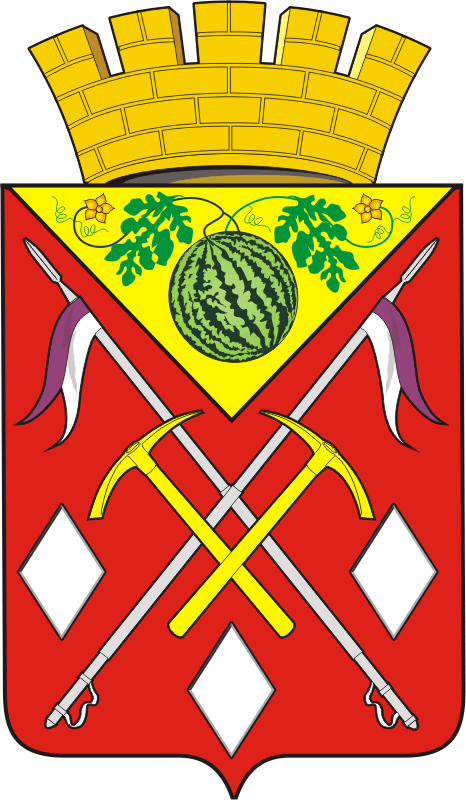 АДМИНИСТРАЦИЯМУНИЦИПАЛЬНОГО ОБРАЗОВАНИЯСОЛЬ-ИЛЕЦКИЙ ГОРОДСКОЙ ОКРУГОРЕНБУРГСКОЙ ОБЛАСТИПОСТАНОВЛЕНИЕ18.02.2019  № 370-пОб  утверждении  формы предостережения о недопустимости нарушения обязательных требований, возражения на предостережение, уведомления об исполнении предостережения